PSYCHOIsmaihene GHELISSIDUT2 Groupe 4 AnglaisShowing the scene where she steals the money : 12ème minute et 30 secondesMarion Crane is an employee of a real estate agency (agence immo). On a Friday afternoon, a client of the agency brings in $40,000 (thousand) in cash. The boss instructs Marion to take the money to the bank before going home for the weekend. But on a whim (coup de tête), the young woman decides to steal the money and hits the road immediately. Under great stress, she tries to get away from Phoenix as quickly as possible.When a heavy rain prevents her from driving, she decides to stop at the first motel she comes across : the Bates Motel.The place, deserted, is run by a charming and friendly young man, Norman Bates. He invites Marion to share his dinner and tells her that he has to take care of his mother while managing the hotel. The poor woman has lost her mind following the death of her boyfriend, but before that his husband let them…. But the Bates Motel so many secrets...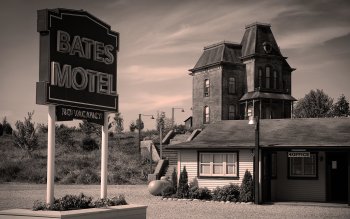 The desire to killPsychos is a film that plays on psychology more than on violence. Bates shows a certain immaturity and he seems impressed with Marion. While Marion is still in the shower, a mysterious old woman, whose body is hidden throughout the scene, appears in the bathroom and kill Marion with a knife, before disappearing. Norman, make the discovery of the murder. He decides to clean the shower, and then he decides to hide the body. So first we suppose that this is his mother who killed Marion, and by cleaning it all up, you can see that he's trying to protect his mother. (because in the motel there is only Norman, his mother, and the only client : Marion)Show the shower scene : 46 minutes 40 secondesA few days after the murder, a private detective is hired to find Marion (who stole the money). He first goes to see Marion's sister, and Marion's boyfriend. But he understands immediately, that they are also looking for her. The detective arrives at the bates motel, and understands that Norman is acting strange. He decides to ask him some personal questions, especially about his mother. The next day, the detective decides to come back and enter into the house, which is next to the motel, to talk to his mother.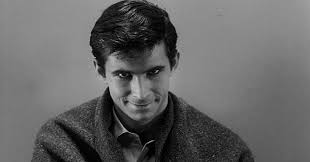 Showing the scene where he kills the detective : 1h16 jusqu’à 1h17 et 32 secondesso as you can see, the mother has once again killed a person. So we're guessing Norman's mother is a serial killer. After the murder is discovered, Norman will once again hide the body, as he did with Marion.Sam and Lila show up at Norman's motel as guests to get a room. As Sam tries to divert Norman's attention... Lila goes on an inspection of the house to find her sister Marion and the inspector. But Norman realizes that the young lady has entered his house.  Lila sees Norman running in, so she hides in the cellar, where she discovers the mummified corpse of Mrs Bates sitting on a chair.  MODUS OPERANDI  put the car + bodies in the mud (le boue)the moment when Lila discovers the mummified body of the motherA dissociative identity disorderBUT, there's been a big change in the situation, I’m going to explain. At the police station, a psychiatrist, Dr. Richmond, explains Norman Bates' dissociative identity disorder. He loves his mother so much that he convinces himself that she is there and that being in love with another woman makes his mother jealous, but the dual personality makes Norman doubt the existence of him or his mother. His mother's personality dominates Norman's, and to convince himself of this, Norman goes so far as to imitate her voice, to create discussions between him and his mother, he speaks alone. And wearing his mother's clothes helps him to convince himself that his mother exists. Norman sits in his cell and thinks with his mother's voice that he is going to get out of here, that it was Norman who killed the young woman. Norman lets a fly walk on his hands to prove that he would not hurt her, that it wasn't her but Norman. Norman gets a feminine laugh, as if he's in control.  SPLIT personalityShow the end of the extract, when he speaks to himself : 1h47 et 30 secondesTo sup up, Norman Bates is found to have several characteristics that indicate he has "Oedipus complex". Indeed, Norman killed his mother's boyfriend and her mother because he was jealous. Freud explains this, he says that « Even small children have sexual impulses and that everyone expériences a desire ». Moreover, even though he had strong feelings towards his mother, for him she never disappeared, because she lives with him, in his body (split personality again : they are two different person). 